Perpetuum mobile – řešeníPracovní list je určen pro žáky 2. stupně základních škol a jeho cílem je pochopit, co je perpetuum mobile.Perpetuum mobile_______________________________________________________Doplňte zákon zachování energie:Energii není možné vytvořit ani zničit, pouze ji můžeme přeměnit na jiný druh energie.Označte správnou odpověď. Co je to perpetuum mobile?Stroj, který koná práci bez vnějšího zdroje energie.Stroj s největším výkonem.Stroj, ve kterém dochází k tepelné výměně.Proč není možné sestrojit perpetuum mobile?Perpetuum mobile nelze sestrojit, protože by to odporovalo zákonu zachování energie. Energii nelze vytvořit, pouze lze přeměnit jeden druh energie na jiný.Proč se kyvadla ve videu po čase zastaví?Po čase se kyvadlo zastaví, protože pohybová energie se postupně mění na energii tepelnou.Co jsem se touto aktivitou naučil/a:………………………………………………………………………………………………………………………………………………………………………………………………………………………………………………………………………………………………………………………………………………………………………..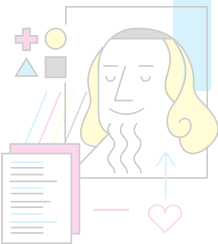 